1.pielikums 	Nekustamā īpašuma Jaungulbenes pagastā ar nosaukumu “Gulbīts”, sastāvā esošās ēkas ar kadastra apzīmējumu 5060 005 0073 015 nedzīvojamās telpas 17,7 m2 platībā nomas tiesību izsoles noteikumiemNEDZĪVOJAMO TELPU NOMAS LĪGUMSGulbenes novada Jaungulbenes pagastā	2024.gada ____._________Gulbenes novada pašvaldība, reģ. Nr. 90009116327, juridiskā adrese: Ābeļu iela 2, Gulbene, Gulbenes novads, LV-4401, turpmāk – Iznomātājs, Gulbenes novada Jaungulbenes pagasta pārvaldes vadītāja ________________ personā, no vienas puses, un _____________________________, reģ. Nr. vai personas kods ___________________, adrese__________: ____________________________, turpmāk – Nomnieks, no otras puses,abi kopā turpmāk – Puses, katrs atsevišķi – Puse, no brīvas gribas, bez spaidiem, maldības un viltus, apzinoties savas rīcības saturu, nozīmi un juridiskās sekas,pamatojoties uz:Gulbenes novada pašvaldības Mantas iznomāšanas komisijas 2024.gada __.________ sēdes lēmumu “Par nekustamā īpašuma Jaungulbenes pagastā ar nosaukumu “Gulbīts”, sastāvā esošās ēkas ar kadastra apzīmējumu 5060 005 0073 015 nedzīvojamās telpas 17,7 m2 platībā nomas tiesību izsoles rīkošanu” (protokols Nr.__, ___§);Gulbenes novada pašvaldības Mantas iznomāšanas komisijas 2024.gada __.________ apstiprināto nekustamā īpašuma Jaungulbenes pagastā ar nosaukumu “Gulbīts”, sastāvā esošās ēkas ar kadastra apzīmējumu 5060 005 0073 015 nedzīvojamās telpas 17,7 m2 platībā nomas tiesību izsoles protokolu Nr. GND/2.6.3/24/__;Gulbenes novada domes 2024.gada ___._______ lēmumu Nr. GND/2024/___ “Par nekustamā īpašuma Jaungulbenes pagastā ar nosaukumu “Gulbīts”, sastāvā esošās ēkas ar kadastra apzīmējumu 5060 005 0073 015 nedzīvojamās telpas 17,7 m2 platībā nomas tiesību izsoles rezultātu apstiprināšanu”, noslēdz šāda satura Līgumu, turpmāk – Līgums:1.  LĪGUMA PRIEKŠMETSIznomātājs nodod, bet Nomnieks pieņem atlīdzības lietošanā nekustamā īpašuma Jaungulbenes pagastā ar nosaukumu “Gulbīts”, kadastra Nr.5060 005 0073, sastāvā esošās ēkas ar kadastra apzīmējumu 5060 005 0073 015 un adresi: “Gulbīts”, Gulbītis, Jaungulbenes pagasts, Gulbenes novads, LV-4420, telpu grupas kadastra apzīmējums 5060 005 0073 015 001, nedzīvojamo telpu Nr. 23, 17,7 m2 platībā (turpmāk – Telpa), (1.pielikums – Telpu plāna shēma).Iznomātājs nodod Telpu saimnieciskās darbības veikšanai no 2024.gada __.__________ līdz 2029.gada __.__________.Telpas tehniskais stāvoklis un kvalitāte Pusēm ir zināma un par to nav nekādu pretenziju. Telpa Nomniekam tiek nodota, sastādot nodošanas–pieņemšanas aktu, kas pēc abpusējas parakstīšanas kļūst par Līguma neatņemamu sastāvdaļu.MAKSĀJUMI UN NORĒĶINU KĀRTĪBANomas maksa (bez pievienotās vērtības nodokļa (turpmāk – PVN) par Telpas lietošanu no 202___.gada ___._____________ tiek noteikta ___________ EUR (______________ euro _______________centi) mēnesī (turpmāk – Nomas maksa).Papildus nomas maksai Nomnieks norēķinās par komunālajiem pakalpojumiem, ievērojot Līguma 2.3.punktā noteikto norēķinu kārtību. Samaksu par šo pakalpojumu lietošanu Nomnieks veic Iznomātājam, pamatojoties uz saņemtajiem pakalpojumiem un pakalpojumu sniedzēju izrakstītajiem rēķiniem.Iznomātājs apņemas nodrošināt Nomnieku ar šādiem komunālajiem pakalpojumiem:elektroenerģiju. Par Telpām piegādāto elektroenerģiju Nomnieks maksā Iznomātājam, pamatojoties uz kontrolskaitītāja rādījumiem, atbilstoši noteiktajiem tarifiem. Noteikto tarifu izmaiņas gadījumā, rēķins tiek izrakstīts saskaņā ar jauno tarifu. Pielikumā rēķinam tiek pievienotas dokumentu kopijas, kas apstiprina jauno elektroenerģijas cenu; siltumenerģiju. Par Telpām piegādāto siltumenerģiju Nomnieks maksā Iznomātājam, pamatojoties uz ēkai piegādātās siltumenerģijas aprēķinu, atbilstoši noteiktajiem tarifiem un Telpas apkurināmajai platībai (17,7 m2). Noteikto tarifu izmaiņas gadījumā, rēķins tiek izrakstīts saskaņā ar jauno tarifu. Pielikumā rēķinam tiek pievienotas dokumentu kopijas, kas apstiprina jauno siltumenerģijas cenu;ūdensapgādi un kanalizācijas pakalpojumu nodrošināšanu. Par koplietošanas telpās patērēto ūdeni Nomnieks maksā Iznomātājam, pamatojoties uz kopējā ēkai piegādātā ūdens patēriņa skaitītāja rādījumiem, proporcionāli Telpas platībai (17,7 m2). Novadīto sadzīves notekūdeņu daudzumu kanalizācijā pieņem vienādu ar piegādātā ūdens daudzumu. Norēķinu veic atbilstoši ūdenssaimniecības pakalpojuma sniedzēja noteiktajiem tarifiem. Noteikto tarifu izmaiņu gadījumā, rēķins tiek izrakstīts saskaņā ar jauno tarifu. Pielikumā rēķinam tiek pievienotas dokumentu kopijas, kas apstiprina jauno ūdensapgādes un notekūdeņu pieņemšanas cenu.Nomas maksu un maksu par komunālajiem pakalpojumiem Nomnieks maksā ar pārskaitījumu uz Līgumā norādīto Iznomātāja bankas kontu katru mēnesi 20 (divdesmit) dienu laikā no rēķina izrakstīšanas dienas. Iznomātājs vienu reizi mēnesī par Līguma 2.1. un 2.2.punktā noteiktajiem maksājumiem sagatavo vienu rēķinu. Rēķins Nomniekam tiek nosūtīts elektroniski līdz kārtējā mēneša 10.(desmitajam) datumam uz Līgumā norādīto Nomnieka elektroniskā pasta adresi ___________ no Iznomātāja elektroniskā pasta adreses rekini@gulbene.lv. Puses vienojas, ka rēķins tiek sagatavots elektroniski un ir derīgs bez paraksta. Ja Nomnieks nav saņēmis rēķinu šajā punktā minētajā termiņā, Nomniekam ir pienākums par to nekavējoties informēt Iznomātāju. Rēķins tiek uzskatīts par saņemtu, ja Nomnieks līdz mēneša 15.datumam par tā nesaņemšanu nav paziņojis Iznomātājam. Gadījumā, ja Līgumā noteiktie maksājumu termiņi nesakrīt ar Iznomātāja rēķinā minētiem termiņiem, tad spēkā ir Līgumā noteiktie maksājumu termiņi. Jebkura no Pusēm nekavējoties informē otru, ja mainās šajā punktā norādītās elektroniskā pasta adreses.Nomnieks papildus Nomas maksai kompensē pieaicinātā sertificēta vērtētāja atlīdzības summu par Nomas objekta izsoles gada nomas maksas noteikšanu, veicot Iznomātājam vienreizēju maksājumu 178,00 EUR (viens simts septiņdesmit astoņi euro) apmērā bez PVN. Samaksa veicama uz Līgumā norādīto Iznomātāja bankas kontu 2 (divu) mēnešu laikā no Nomas līguma spēkā stāšanās dienas.Līguma 2.1., 2.2. un 2.3. punktā noteiktie maksājumi tiek aplikti ar PVN pēc likmes, kas ir spēkā rēķinu izrakstīšanas dienā. PVN maksājumus Nomnieks veic vienlaicīgi ar rēķinā uzrādītās pamatsummas apmaksu. Ja valstī attiecīgajam pakalpojumam tiek noteikta cita PVN likme, piemērojama tā likme, kas ir spēkā attiecīgā pakalpojuma sniegšanas dienā. Šai Līguma summas korekcijai nav nepieciešama Nomnieka piekrišana. Mainoties PVN likmei, attiecīgi mainās Līguma kopējā PVN summa.Nomnieks maksā nekustamā īpašuma nodokli likumā “Par nekustamā īpašuma nodokli” noteiktā kārtībā.Visi Līgumā paredzētie maksājumi tiek uzskatīti par samaksātiem dienā, kad maksājumi pilnā apmērā ir saņemti Iznomātāja bankas kontā.Visas izmaksas par bankas pakalpojumiem, kas saistītas ar Līgumā paredzēto maksājumu veikšanu, sedz Nomnieks.Par Līgumā noteikto maksājumu kavējumu Nomniekam jāmaksā nokavējuma procenti 0,1 (vienas desmitās daļas) procenta apmērā no termiņā neapmaksātās summas par katru nokavēto dienu. Saskaņā ar Civillikuma 1763.pantu nokavējuma procentu pieaugums apstājas, kad nesamaksāto procentu daudzums sasniedzis parāda lielumu. Veiktā samaksa bez īpaša paziņojuma Nomniekam vispirms ieskaitāma parāda apmaksai, tad tiek dzēsti kārtējie maksājumi un pēc tam nokavējuma procenti.Iznomātājam ir tiesības nosūtot Nomniekam rakstisku paziņojumu, vienpusēji mainīt Nomas maksas apmēru bez grozījumu izdarīšanas Līgumā, ja:Centrālās statistikas pārvaldes sniegtais patēriņa cenu indekss attiecībā pret pēdējo Nomas maksas izmaiņas dienu pārsniedz 10 %. Nomas maksas paaugstinājumu nosaka, sākot ar otro nomas gadu atbilstoši Centrālās statistikas pārvaldes sniegtajiem patēriņa cenu indeksiem;saskaņā ar normatīvajiem aktiem tiek no jauna ieviesti vai palielināti nodokļi, nodevas. Minētajos gadījumos Nomas maksas apmērs tiek mainīts, sākot ar dienu, kāda noteikta attiecīgajos normatīvajos aktos;reizi gadā nākamajam nomas periodam, ja ir mainījušies Iznomātāja Telpas plānotie pārvaldīšanas izdevumi;normatīvie akti paredzēs citu Nomas maksas apmēru vai Nomas maksas aprēķināšanas kārtību.Līguma 2.11.1. un 2.11.3. apakšpunktā minētajos gadījumos izmaiņas Nomas maksas apmērā stājas spēkā 30. (trīsdesmitajā) dienā no dienas, kad attiecīgais paziņojums nosūtīts Nomniekam. Nomnieks apņemas maksāt maksājumus Iznomātāja rakstiskajā paziņojumā norādītajā apmērā, bez papildus rakstiskas vienošanās pie Līguma.Iznomātājam ir tiesības nemainīt nomas maksas apmēru Līguma 2.11.punktā minētajos gadījumos, ja nomas maksas palielinājums gadā ir mazāks nekā attiecīgā paziņojuma sagatavošanas un nosūtīšanas izmaksas.Ja Nomnieks nepiekrīt pārskatītajam nomas maksas apmēram, Nomniekam ir tiesības vienpusēji atkāpties no Līguma, par to rakstiski informējot Iznomātāju vienu mēnesi iepriekš. Līdz Līguma izbeigšanai Nomnieks maksā nomas maksu atbilstoši pārskatītajam nomas maksas apmēram.Nomniekam nav tiesību prasīt Nomas maksas samazinājumu, vai prasīt zaudējumu atlīdzību no Iznomātāja, ja notiek komunālo pakalpojumu pārtraukumi avāriju, dabas katastrofu vai citu, nesaistītu ar Iznomātāja rīcību, iemeslu dēļ.Nomnieks patstāvīgi apmaksā visus nodokļus, nodevas un soda naudas, kas saistītas ar viņa darbību Telpā.Nomnieks patstāvīgi slēdz līgumus ar pakalpojumu sniedzējiem par Telpas uzturēšanai nepieciešamo pakalpojumu nodrošināšanu, izņemot Līguma 2.3. punktā minētos. Par šiem pakalpojumiem Nomnieks norēķinās ar attiecīgā pakalpojuma sniedzēju, veicot tiešus maksājumus pakalpojuma sniedzējam, bez atlīdzības prasījuma tiesībām pret Iznomātāju.NOMNIEKA TIESĪBAS UN PIENĀKUMINomnieks ir tiesīgs:netraucēti lietot Telpu visu šī Līguma laiku, ievērojot šī Līguma noteikumus;saskaņojot ar Iznomātāju samaksāt nomas maksu priekšlaicīgi;atstājot Telpu, paņemt līdzi tikai Nomniekam piederošās mantas;izmantot visas koplietošanas telpas (gaiteņi, kāpņu telpas un tml.), kuru izmantošana ir nepieciešama normālai Telpu lietošanai.Nomnieks nav tiesīgs:lietot Telpu jebkuriem nelegāliem vai bīstamiem nolūkiem;bez Iznomātāja rakstiskas piekrišanas slēgt sadarbības vai cita veida līgumus, kā rezultātā trešā persona iegūtu tiesības uz Telpas vai tās daļas pilnīgu vai daļēju lietošanu;veikt Telpas pārbūvi, pārplānošanu un ierīču pārtaisi bez rakstveida saskaņošanas ar Iznomātāju;ieķīlāt nomas tiesības vai kā citādi izmantot darījumos ar trešajām personā.Nomnieks apņemas:patstāvīgi iegūt visus nepieciešamos saskaņojumus, atļaujas un citus nepieciešamos dokumentus, lai varētu izmantot Telpas Līguma 1.2.punktā norādītajiem mērķiem. Visus grūtības un izdevumus, kas saistīti ar nepieciešamo saskaņošanu un atļauju iegūšanu, kā arī citu dokumentu iegūšanu, Nomnieks uzņemas patstāvīgi un uz sava rēķina;godprātīgi pildīt ar Līgumu pielīgtās saistības;izmantot Telpu tikai šajā Līgumā noteiktajām vajadzībām un noteiktajā kārtībā;veikt maksājumus Līgumā norādītajā kārtībā un termiņos;ievērot vispārējās ēku/būvju ekspluatācijas, sanitārās prasības/noteikumus; nodrošināt Telpā ugunsdrošību reglamentējošos normatīvajos aktos noteikto pienākumu izpildi, un atbildēt par ugunsdrošību Telpā, tostarp nodrošina normatīvajos aktos noteikto ugunsdrošības prasību ievērošanu un iespēju veikt valsts ugunsdrošības uzraudzību, sniedz ar ugunsdrošības jautājumiem saistīto informāciju, ja amatpersona ar speciālo dienesta pakāpi to pieprasa, veic ugunsaizsardzības sistēmu darbspējas pārbaudi, ja amatpersona ar speciālo dienesta pakāpi to pieprasa, ugunsgrēka gadījumā pilda ugunsdrošības, ugunsdzēsības un glābšanas dienestu amatpersonu norādījumus;izmantot Telpu ar pienācīgu rūpību un nepasliktināt tā stāvokli, kā arī nedarīt un nepieļaut jebkādas darbības, kas aizskartu citu personu likumīgās intereses;būt materiāli atbildīgam par nelaimes gadījumiem, kas notiek Telpā, un inženiertehnisko tīklu un komunikāciju bojājumiem Telpā, ja tie notiek Nomnieka, vai tā pilnvaroto personu, darbinieku vai apmeklētāju vainas dēļ;avārijas situācijas (ugunsgrēka, plūdu u.c. nelaimju) gadījumā nekavējoties informēt Iznomātāju par šādu apstākļu iestāšanos un veikt nepieciešamos pasākumus avārijas likvidēšanai. Ja Telpas tehniskie bojājumi radušies  Nomnieka, tā pilnvaroto personu, apmeklētāju vainas dēļ, izdevumus, kas radušies šajā sakarā, sedz Nomnieks. Ja Nomnieks nenovērš bojājumus, Iznomātājs ir tiesīgs tos novērst, piedzenot izdevumus no Nomnieka. Nomniekam ir pienākums maksāt Nomas maksu par šo laiku;atbildēt par visu to personu rīcību, kuras atrodas Telpā Līguma 1.2.punktā noteiktajā laikā;Telpas apgrūtinātas lietošanas (piem., komunālo pakalpojumu nesaņemšana) gadījumā nekavējoties informēt Iznomātāju par apgrūtinājuma raksturu un piedalīties apsekošanas akta sastādīšanā un parakstīšanā;segt Iznomātājam visus zaudējumus, kuri radušies Nomnieka, tā pilnvaroto personu, apmeklētāju vainas dēļ;Telpā un koplietošanas telpās ievērot tīrību un kārtību.IZNOMĀTĀJA TIESĪBAS UN PIENĀKUMIIznomātājs ir tiesīgs:pieprasīt no Nomnieka Līgumā noteikto maksājumu savlaicīgu samaksu un Telpas izmantošanu ar pienācīgu rūpību atbilstoši Līguma noteikumiem;sniegt par Nomnieku informāciju un nodot parādu piedziņu trešajām personām, gadījumā, ja tiek kavēti Līgumā noteiktie maksājuma termiņi;Nomnieka pārstāvja klātbūtnē, briesmu gadījumos (ugunsgrēks, eksplozija, applūdināšana u.c.) iekļūt Telpā jebkurā diennakts laikā. Nomniekam ir jārūpējas par to, lai varētu iekļūt Telpā arī tā prombūtnes laikā;Nomnieka pārstāvja klātbūtnē, veikt Telpas apsekošanu, iepriekš par to informējot Nomnieku;saskaņā ar spēkā esošiem normatīvajiem aktiem un Līgumu veikt Telpā remontdarbus un nepieciešamos būvniecības pasākumus, lai novērstu briesmas vai avārijas sekas. Nomnieks nevar veicamos pasākumus nedz aizkavēt, nedz paildzināt, un Nomniekam ir jāpacieš šie darbi, kā arī pēc attiecīga Iznomātāja rakstiska pieprasījuma saņemšanas jāatbrīvo Telpa vai tās daļu līdz avārijas seku/briesmu novēršanai, neprasot zaudējumu segšanu no Iznomātāja. Pretējā gadījumā viņam ir jāatlīdzina Iznomātājam šajā sakarā radušās izmaksas un nodarītie zaudējumi;nepieciešamības gadījumā, saskaņojot ar Nomnieku, patstāvīgi veikt Telpas remontu. Ja Telpas remonta nepieciešamība radusies sakarā ar Nomnieka nesaimniecisko rīcību vai Līguma noteikumu neievērošanu, Nomnieks apmaksā Iznomātājam veiktos izdevumus.Iznomātājs apņemas:netraucēt Nomniekam lietot Telpu, ja tā tiek ekspluatēta atbilstoši vispārpieņemtajām normām un Līguma noteikumiem;nodrošināt koplietošanas telpu uzkopšanu;pieņemt nomas maksu saskaņā ar Līgumu.LĪGUMA SPEKĀ STĀŠANĀS, TĀ GROZĪŠANAS UN IZBEIGŠANAS KĀRTĪBALīgums stājas spēkā tā abpusējas parakstīšanas dienā un  darbojas līdz 2029.gada __._________, un līdz savstarpējo saistību pilnīgai izpildei, ja vien Līgums nav izbeigts pirms termiņa. Līgumu var grozīt pēc abu Pušu rakstiskas vienošanās, kas tiek pievienotas šim Līgumam un ir Līguma neatņemama sastāvdaļa.Iznomātājam ir tiesības, rakstiski informējot Nomnieku 14 (četrpadsmit) dienas iepriekš, vienpusēji atkāpties no Līguma, neatlīdzinot Nomniekam radītos zaudējumus, kas saistīti ar Līguma pirmstermiņa izbeigšanu, kā arī Nomnieka veiktos izdevumus Telpai, ja:Nomnieks izmanto Telpu mērķiem, kuri nav paredzēti šajā Līgumā un, ja 10 (desmit) dienu laikā pēc Iznomātāja rakstiska brīdinājuma, attiecīgais pārkāpums netiek novērsts;Nomnieka darbības dēļ tiek bojāta nomā nodotā Telpa;Nomnieks bez Iznomātāja rakstveida atļaujas nodod Telpu apakšnomā vai izmanto tās kopdarbībai ar trešajām personām;Nomniekam ir bijuši vismaz trīs maksājumu kavējumi, kas kopā pārsniedz divu maksājumu periodu, tai skaitā Nomnieks nemaksā nekustamā īpašuma nodokli, citas Līgumā iekļautās izmaksas vai nenorēķinās par Telpu lietošanai nepieciešamajiem pakalpojumiem.tiek pārkāpti Līguma nosacījumi;Nomnieks patvaļīgi, bez saskaņošanas ar Iznomātāju vai arī, pārkāpjot attiecīgos normatīvos aktus, veic Telpas pārbūvi;citos gadījumos, kad ļaunprātīgi netiek izpildīti Līguma noteikumi un šis apstāklis dod Iznomātājam pamatu uzskatīt, ka Iznomātājs nevar paļauties uz saistību izpildīšanu nākotnē.Iznomātājam ir tiesības, rakstiski informējot Nomnieku 3 (trīs) mēnešus iepriekš, vienpusēji atkāpties no Līguma, neatlīdzinot Nomniekam radītos zaudējumus, kas saistīti ar Līguma pirmstermiņa izbeigšanu, ja Telpa nepieciešama Iznomātājam sabiedrības vajadzību nodrošināšanai vai normatīvajos aktos noteikto publisko funkciju veikšanai. Šajā gadījumā, Iznomātājs, ievērojot Civillikumu un Līgumu, atlīdzina Nomnieka nepieciešamos un derīgos izdevumus, ko Nomnieks taisījis Telpai, samazinot izdevumu summu proporcionāli nomas periodam, kurā Nomnieks ir izmantojis Telpu.Nomnieks var atteikties no Telpas lietošanas vienpusēji atkāpjoties no Līguma, vismaz 1 (vienu) mēnesi iepriekš rakstiski paziņojot Iznomātājam.Nomniekam, ja viņš nav pārkāpis Līguma noteikumus, ir tiesības prasīt Līguma pagarināšanu uz jaunu termiņu, ievērojot nosacījumu, ka nomas līguma kopējais termiņš nedrīkst pārsniegt Publiskas personas finanšu līdzekļu un mantas izšķērdēšanas novēršanas likumā noteikto nomas līguma termiņu, nosūtot Iznomātājam attiecīgu iesniegumu ne vēlāk kā 2 (divus) mēnešus pirms Līguma beigu termiņa.Beidzoties Līguma darbības termiņam vai arī to laužot pirms termiņa, Nomniekam 7 (septiņu) dienu laikā Telpa ir jānodod Iznomātājam labā stāvoklī (ņemot vērā Telpas dabisko nolietojumu). Nomniekam ir tiesības paņemt līdzi sev piederošo īpašumu, kā arī atdalāmos Telpas uzlabojumus, kurus var atdalīt bez Telpas tehniskā stāvokļa bojāšanas. Nomnieks nodod Iznomātājam bez atlīdzības Nomnieka izdarītos neatdalāmos uzlabojumus, pārbūves un ietaises Telpā, kurām jābūt lietošanas kārtībā. Tiek nodotas lietas un aprīkojums, kas nodrošina Telpas normālu lietošanu, kā arī priekšmeti, kuri nav atdalāmi nesabojājot tos un virsmas, pie kurām tie piestiprināti.Pēc Līguma izbeigšanās (t.sk. vienpusējas izbeigšanas), Telpas nodošana notiek saskaņā ar nodošanas – pieņemšanas aktu, kas ir neatņemama Līguma sastāvdaļa.Nododot Telpu Iznomātājam, Nomnieks uz sava rēķina apmaksā visus izdevumus, kas ir saistīti ar Telpas atbrīvošanu. Ja Nomnieks neatbrīvo Telpu Līgumā noteiktajos gadījumos un termiņā un nenodod tās Iznomātājam ar Telpu pieņemšanas un nodošanas aktu:Nomniekam par Ēkas faktisko lietošanu par katru nokavēto dienu nomas maksa tiek aprēķināta dubultā apmērā;Iznomātājam ir tiesības veikt nepieciešamās darbības Telpas pārņemšanai, tajā skaitā liegt Nomniekam iekļūšanu Telpā (t.sk. nomainot atslēgas, nodrošinot fizisko apsardzi u.c.), pārtraukt komunālo pakalpojumu sniegšanu un veikt citas darbības, neatlīdzinot Nomniekam šo darbību rezultātā radītos zaudējumus; ja Nomnieks neatbrīvo Telpu no savām mantām 7 (septiņu) dienu laikā no līguma izbeigšanās (t.sk. vienpusējas izbeigšanas), tajās atstātās mantas Puses uzskatīs par pamestām un Iznomātājs iegūst tiesības rīkoties ar Nomnieka mantām pēc saviem ieskatiem, t.sk. iznīcināt tās vai nodot glabāšanā.Iznomātājs ir tiesīgs piedzīt no Nomnieka izdevumus, kas rodas Iznomātājam, realizējot savas Līguma 5.10.2. un 5.10.3.punktā noteiktās tiesības.Pēc līgumattiecību izbeigšanās (t.sk. vienpusējas izbeigšanas) Nomniekam nav tiesību lietot Telpu. Nomnieka iebildumi par Līguma izbeigšanu un citas pretenzijas Līguma sakarā neliedz Iznomātājam realizēt savas Līguma 5.10.punktā noteiktās tiesības. Ja Nomnieks atbrīvo Telpu, bet neparaksta Līguma 5.8.punktā minēto nodošanas - pieņemšanas aktu, Iznomātājs pārņem Telpu ar vienpusēju Telpas apsekošanas aktu.STRĪDU ATRISINĀŠANA UN PUŠU ATBILDĪBAStrīdi, kas rodas Līguma sakarā, vispirms tiek risināti Pušu savstarpējās sarunās. Ja Puses 2 (divu) mēnešu laikā strīdīgos jautājumos nespēj vienoties pārrunu ceļā, tie tiks izšķirti Latvijas Republikas tiesā saskaņā ar Latvijas Republikā spēkā esošajiem normatīvajiem aktiem.Puses saskaņā ar spēkā esošajiem Latvijas Republikas normatīvajiem aktiem savstarpēji ir materiāli atbildīgas par Līguma saistību pārkāpšanu, kā arī par otrai Pusei radītajiem zaudējumiem. Ja kādu Nomnieka darbību rezultātā Iznomātājam tiek aprēķināta soda sankcijas, t.sk. saistītas ar neatbilstošu Telpas izmantošanu, atbildība par šādām sankcijām pilnībā tiek uzlikta Nomniekam.Iznomātājs neatbild par bojājumiem un ievainojumiem, kas radušies cilvēkiem vai mantai negadījumos Nomnieka vainas dēļ, šajā gadījumā visus zaudējumus trešajām personām atlīdzina Nomnieks. Iznomātājs neatbild par komunālo pakalpojumu pārtraukumiem, ja šie pārtraukumi nav radušies Iznomātāja vainas dēļ.Nomnieka pretlikumīgu darbību gadījumā par šādām darbībām atbild tikai Nomnieks.NEPĀRVARAMAS VARAS APSTĀKĻIPuses neizvirzīs viena otrai pretenzijas gadījumā, ja iestāsies tādi nepārvaramas varas apstākļi kā ugunsgrēks, dabas katastrofas, streiki, jebkuras kara un teroristiskas darbības, normatīvie akti, kā arī jebkuri ārkārtēja rakstura apstākļi, tiešā veidā ietekmējoši Līguma izpildi, un kuru iestāšanos nebija iespējams paredzēt, novērst.Nepārvaramas varas apstākļu iestāšanās ir jāapstiprina ar attiecīgu kompetentu iestāžu izziņu, Pusēm nekavējoties ir jāinformē vienai otru par šādu apstākļu iestāšanos un jāveic visi nepieciešamie pasākumi, lai nepieļautu zaudējumu rašanos, Pusēm izpildot šo Līgumu.NOBEIGUMA NOTEIKUMIPuses garantē, ka personai, kas slēdz Līgumu, ir visas likumiskās tiesības, juridiskais pamats un attiecīgs pilnvarojums, lai slēgtu Līgumu un uzņemtos tajā noteiktās saistības. Puses saistībā ar Līguma izpildi iegūto personu datus apstrādā atbilstoši normatīvo aktu regulējumam.Ja kāds no Līguma noteikumiem zaudē juridisku spēku, tas neietekmē Līguma darbību kopumā un Līgums jāpiemēro atbilstoši spēkā esošiem normatīvajiem aktiem.Visi paziņojumi Līguma sakarā nosūtāmi uz zemāk minētām adresēm, un visi paziņojumi, izņemot rēķinus, tiek uzskatīti par saņemtiem, kad nogādāti personīgi, pa pastu, pa e-pastu vai pa faksu ar saņemšanas apstiprinājumu un stājas spēkā saskaņā ar normatīvos aktos noteikto. Mainot savu nosaukumu, adresi vai citus rekvizītus katra Puse apņemas 5 (piecu) dienu laikā paziņot otrai Pusei par izmaiņām.Savstarpējās Pušu attiecības, kas netika paredzētas Līgumā, ir regulējamas saskaņā ar Latvijas Republikā spēkā esošiem normatīviem aktiem.Līgums pilnībā apliecina Pušu vienošanos, Iznomātājs un Nomnieks ar saviem parakstiem apliecina, ka viņiem ir saprotams Līguma saturs, nozīme un sekas, tie atzīst to par pareizu, savstarpēji izdevīgu un paraksta to labprātīgi, bez viltus, maldības un spaidiem.Iznomātāja pilnvarotais pārstāvis Līguma izpildes laikā ir Gulbenes novada Jaungulbenes pagasta pārvaldes vadītājs Aleksandrs Vasiļjevs, mobilais tālrunis: 29199153, e-pasta adrese: jaungulbene@gulbene.lv.Parakstītais Līgums pilnībā apliecina Pušu vienošanos. Nekādi mutiski papildinājumi netiks uzskatīti par Līguma noteikumiem. Jebkuras izmaiņas Līguma noteikumos stājas juridiskā spēkā tikai tad, kad tās tiek noformētas rakstiski un tās paraksta abas Puses.Šis Līgums ir sastādīts uz 7 (septiņām) lapām, kopā ar pielikumiem uz 12 (divpadsmit) lapām.PUŠU REKVIZĪTI UN PARAKSTI1.pielikums___.__________.2024. Nedzīvojamo telpu nomas Līgumam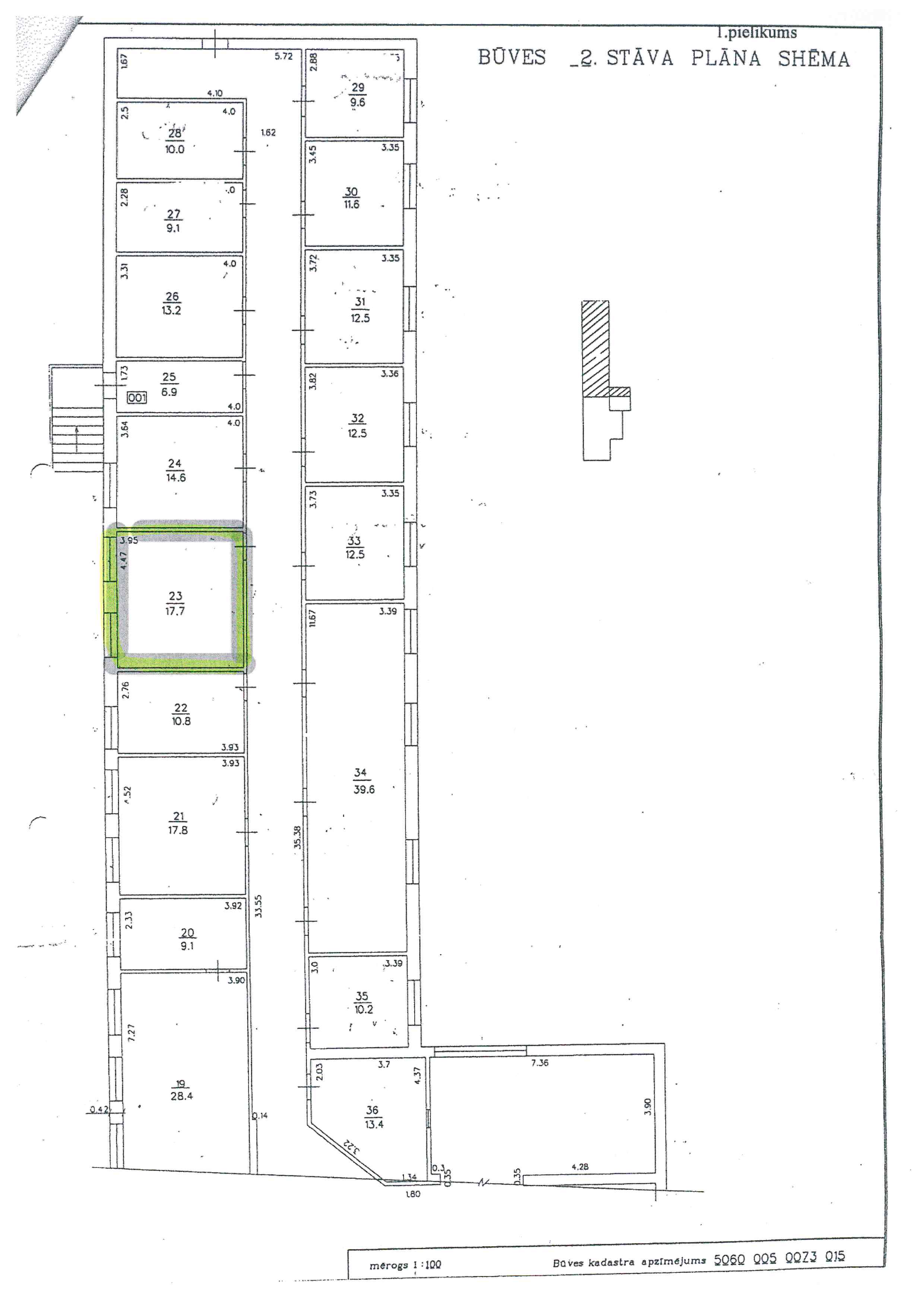 IZNOMĀTĀJSNOMNIEKSGulbenes novada pašvaldībaGulbenes novada pašvaldībaReģ. Nr.90009116327Juridiskā adrese: Ābeļu iela 2, Gulbene, Gulbenes novads, LV–4401AS “SEB banka”Konta Nr.LV03UNLA0050014339919AS CitadeleKonta Nr.LV41PARX0012592250001AS SwedbankKonta Nr.LV52HABA0551026528581____________________________________                                        __/____/2024/ (____.________)____________________________________________/____/2024/ (___.________)